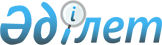 О внесении изменения в приказ Министра здравоохранения Республики Казахстан от 27 января 2021 года № ҚР ДСМ-9 "Об утверждении правил проведения фармацевтических инспекций по надлежащим фармацевтическим практикам"Приказ Министра здравоохранения Республики Казахстан от 14 апреля 2023 года № 71. Зарегистрирован в Министерстве юстиции Республики Казахстан 17 апреля 2023 года № 32317
      ПРИКАЗЫВАЮ:
      1. Внести в приказ Министра здравоохранения Республики Казахстан от 27 января 2021 года № ҚР ДСМ-9 "Об утверждении правил проведения фармацевтических инспекций по надлежащим фармацевтическим практикам" (зарегистрирован в Реестре государственной регистрации нормативных правовых актов под № 22143) следующие изменения:
      в Правилах проведения фармацевтических инспекций по надлежащим фармацевтическим практикам (далее – Правила), утвержденным указанным приказом:
      пункт 42 изложить в следующей редакции:
      "42. Держатель сертификата на соответствие требованиям надлежащих фармацевтических практик информирует в течение 30 (тридцать) календарных дней фармацевтический инспекторат о планируемых изменениях в организации, которые влияют на информацию, указанную в заявлении (изменение объема продукции на производственной площадке, изменения помещений, оборудования и операций, влияющих на производственный процесс).
      Исходя из характера изменений, фармацевтический инспекторат в течение 15 (пятнадцать) календарных дней принимает решение о проведении новой инспекции для проверки соответствия требованиям надлежащих фармацевтических практик.";
      приложение 3 к Правилам, утвержденным указанным приказом, изложить в новой редакции согласно приложению к настоящему приказу.
      2. Комитету медицинского и фармацевтического контроля Министерства здравоохранения Республики Казахстан в установленном законодательством Республики Казахстан порядке обеспечить:
      1) государственную регистрацию настоящего приказа в Министерстве юстиции Республики Казахстан;
      2) размещение настоящего приказа на интернет-ресурсе Министерства здравоохранения Республики Казахстан после его официального опубликования;
      3) в течение десяти рабочих дней после государственной регистрации настоящего приказа в Министерстве юстиции Республики Казахстан представление в Юридический департамент Министерства здравоохранения Республики Казахстан сведений об исполнении мероприятий, предусмотренных подпунктами 1) и 2) настоящего пункта.
      3. Контроль за исполнением настоящего приказа возложить на курирующего вице-министра здравоохранения Республики Казахстан.
      4. Настоящий приказ вводится в действие по истечении десяти календарных дней после дня его первого официального опубликования.
      "СОГЛАСОВАНО"Министерство цифрового развития, инновацийи аэрокосмической промышленностиРеспублики Казахстан Перечень документов, представляемый субъектом инспектирования для проведения фармацевтической инспекции
					© 2012. РГП на ПХВ «Институт законодательства и правовой информации Республики Казахстан» Министерства юстиции Республики Казахстан
				
      Министр здравоохраненияРеспублики Казахстан

А. Ғиният
Приложение к приказу
Министр здравоохранения
Республики Казахстан
от 14 апреля 2023 года № 71Приложение 3 к Правилам
проведения фармацевтических
инспекций по надлежащим
фармацевтическим практикамФорма
№ п/п
Наименование документа
Стандарт надлежащей фармацевтической практики
Стандарт надлежащей фармацевтической практики
Стандарт надлежащей фармацевтической практики
Стандарт надлежащей фармацевтической практики
Стандарт надлежащей фармацевтической практики
Стандарт надлежащей фармацевтической практики
№ п/п
Наименование документа
GMP
GDP
GLP
GCP
GVP
GPP
1
2
3
4
5
6
7
8
1
нотариально заверенная копия или электронная копия действующего разрешения (лицензии) на осуществление фармацевтической деятельности или выписка из соответствующего реестра страны, на территории которой находится инспектируемый субъект (для зарубежных заявителей) (при наличии)
+
-
-
-
-
-
2
нотариально заверенная копия документа, о соответствии требованиям правил надлежащей фармацевтической практике (для зарубежных заявителей) (при наличии)
+
-
+
+
+
-
3
копия руководства по качеству (концепция управления и развития системы качества субъекта инспектирования)
+
+
-
-
+
+
4
копия организационной структуры и штатного расписания объекта 
+
+
+
+
+
+
5
копия досье производственной площадки (участка)
+
-
-
-
-
-
6
перечень лекарственных средств, производимых на производственной площадке (планируемых к производству) производителя или иностранного производителя, в отношении которого производится инспектирование
+
-
-
-
-
-
7
перечень документированных стандартных операционных процедур в электронном виде (на электронном носителе)
+
+
+
+
+
+
8
список инспекций за последние 5 (пять) лет
+
-
-
-
+
-
9
копия отчета о результатах проведения последнего инспектирования (при наличии)
+
-
+
+
+
-
10
мастер-файл системы фармаконадзора держателя регистрационного удостоверения
-
-
-
-
+
-
Документы предоставляются на казахском и (или) русском языках
Документы предоставляются на казахском и (или) русском языках
Документы предоставляются на казахском и (или) русском языках
Документы предоставляются на казахском и (или) русском языках
Документы предоставляются на казахском и (или) русском языках
Документы предоставляются на казахском и (или) русском языках
Документы предоставляются на казахском и (или) русском языках
Документы предоставляются на казахском и (или) русском языках